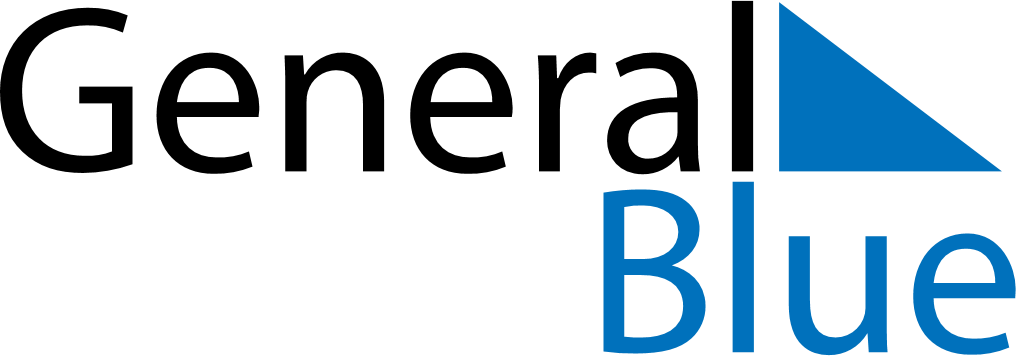 December 2024December 2024December 2024December 2024December 2024December 2024Hudiksvall, Gaevleborg, SwedenHudiksvall, Gaevleborg, SwedenHudiksvall, Gaevleborg, SwedenHudiksvall, Gaevleborg, SwedenHudiksvall, Gaevleborg, SwedenHudiksvall, Gaevleborg, SwedenSunday Monday Tuesday Wednesday Thursday Friday Saturday 1 2 3 4 5 6 7 Sunrise: 8:42 AM Sunset: 2:38 PM Daylight: 5 hours and 56 minutes. Sunrise: 8:44 AM Sunset: 2:37 PM Daylight: 5 hours and 53 minutes. Sunrise: 8:46 AM Sunset: 2:36 PM Daylight: 5 hours and 49 minutes. Sunrise: 8:48 AM Sunset: 2:34 PM Daylight: 5 hours and 46 minutes. Sunrise: 8:50 AM Sunset: 2:33 PM Daylight: 5 hours and 42 minutes. Sunrise: 8:52 AM Sunset: 2:32 PM Daylight: 5 hours and 39 minutes. Sunrise: 8:54 AM Sunset: 2:31 PM Daylight: 5 hours and 36 minutes. 8 9 10 11 12 13 14 Sunrise: 8:56 AM Sunset: 2:30 PM Daylight: 5 hours and 33 minutes. Sunrise: 8:58 AM Sunset: 2:29 PM Daylight: 5 hours and 31 minutes. Sunrise: 8:59 AM Sunset: 2:28 PM Daylight: 5 hours and 28 minutes. Sunrise: 9:01 AM Sunset: 2:28 PM Daylight: 5 hours and 26 minutes. Sunrise: 9:02 AM Sunset: 2:27 PM Daylight: 5 hours and 24 minutes. Sunrise: 9:04 AM Sunset: 2:27 PM Daylight: 5 hours and 22 minutes. Sunrise: 9:05 AM Sunset: 2:26 PM Daylight: 5 hours and 21 minutes. 15 16 17 18 19 20 21 Sunrise: 9:06 AM Sunset: 2:26 PM Daylight: 5 hours and 19 minutes. Sunrise: 9:07 AM Sunset: 2:26 PM Daylight: 5 hours and 18 minutes. Sunrise: 9:09 AM Sunset: 2:26 PM Daylight: 5 hours and 17 minutes. Sunrise: 9:09 AM Sunset: 2:26 PM Daylight: 5 hours and 16 minutes. Sunrise: 9:10 AM Sunset: 2:26 PM Daylight: 5 hours and 15 minutes. Sunrise: 9:11 AM Sunset: 2:26 PM Daylight: 5 hours and 15 minutes. Sunrise: 9:12 AM Sunset: 2:27 PM Daylight: 5 hours and 15 minutes. 22 23 24 25 26 27 28 Sunrise: 9:12 AM Sunset: 2:27 PM Daylight: 5 hours and 15 minutes. Sunrise: 9:12 AM Sunset: 2:28 PM Daylight: 5 hours and 15 minutes. Sunrise: 9:13 AM Sunset: 2:29 PM Daylight: 5 hours and 16 minutes. Sunrise: 9:13 AM Sunset: 2:29 PM Daylight: 5 hours and 16 minutes. Sunrise: 9:13 AM Sunset: 2:30 PM Daylight: 5 hours and 17 minutes. Sunrise: 9:13 AM Sunset: 2:31 PM Daylight: 5 hours and 18 minutes. Sunrise: 9:13 AM Sunset: 2:33 PM Daylight: 5 hours and 19 minutes. 29 30 31 Sunrise: 9:12 AM Sunset: 2:34 PM Daylight: 5 hours and 21 minutes. Sunrise: 9:12 AM Sunset: 2:35 PM Daylight: 5 hours and 23 minutes. Sunrise: 9:11 AM Sunset: 2:37 PM Daylight: 5 hours and 25 minutes. 